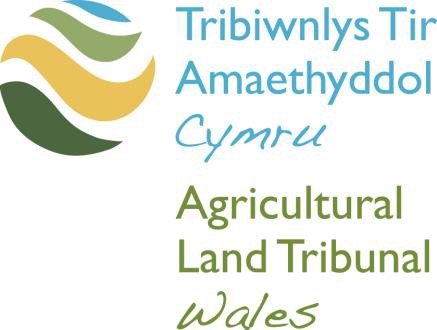 Adran 67 (3) o Ddeddf Daliadau Amaethyddol 1986Cais i Gymeradwyo Gwelliant HirdymorMae'r ffurflen gais hon hefyd ar gael yn Saesneg. Cysylltwch â'r Tribiwnlys am fersiwn Saesneg o'r ffurflen honMae’r Tribiwnlys yn derbyn ceisiadau trwy e-bost i AgriculturalLandTribunalWales@llyw.cymru neu trwy gopi caled yn y post.Os ydych chi'n anfon copi caled, dylech anfon y ffurflen gais wedi'i chwblhau gyda'r dogfennau perthnasol i:Tribiwnlys Tir Amaethyddol CymruUned Tribiwnlysoedd CymruBlwch Post 100LlandrindodPowysLD1 9BWOs oes gennych unrhyw gwestiynau, gallwch gysylltu â’r Tribiwnlys trwy e-bost neu ar 0300 025 9809Rydym yn croesawu galwadau yn Gymraeg a Saesneg.Mae Tribiwnlys Tir Amaethyddol Cymru yn croesawu gohebiaeth a galwadau ffôn yn Gymraeg a Saesneg. Mae hyn yn cynnwys cyflwyno ffurflenni, dogfennau a sylwadau ysgrifenedig i'r Tribiwnlys.Adran 1 - Gwybodaeth am yr YmgeisyddAdran 2 - Gwybodaeth am yr YmatebyddAdran 3 - Partïon â DiddordebA oes unrhyw un a all fod â diddordeb yng nghanlyniad y cais hwn? Oes  	 Nac oes  Os oes, rhowch fanylion isod.Adran 4 - Manylion y Cynrychiolydd:A oes unrhyw un a fydd yn gweithredu ar eich rhan? Oes  	 Nac oes  Os oes, rhowch fanylion isod.  Dylai'r Tribiwnlys gyflwyno hysbysiadau ynghylch y cais i'r cynrychiolydd uchod yn hytrach nag i mi.Adran 5 – Rhesymau dros y CaisMae manylion y daliad a'r gweithgareddau amaethyddol a gyflawnwyd ar y daliad fel a ganlyn (dylech gynnwys; cynllun, rhestr o erwau, manylion yr adeiladau a'r math o ffermio a wneir):Ar (dyddiad) gofynnais i'm landlord gytuno yn ysgrifenedig i wneud gwelliant perthnasol fel y nodir yn Rhan II o Atodlen 7 i Ddeddf Daliadau Amaethyddol 1986:  Gwrthododd y landlord â rhoi caniatâd  Dim ond yn amodol ar y telerau canlynol y mae'r landlord yn fodlon rhoi ei ganiatâd ond nid wyf yn fodlon cytuno iddynt (nodwch y telerau a gynigir gan y landlord a'ch rhesymau dros beidio â chytuno):-Fy mhrif resymau dros ddymuno i'r gwelliant/gwelliannau gael ei wneud/eu gwneud yw:Adran 6 - Datganiad o WirioneddCredaf (cred yr ymgeisydd) fod y ffeithiau a nodir yn y ddogfen hon yn wir.  Fe'm hawdurdodir yn briodol gan yr ymgeisydd i lofnodi'r datganiad hwn1. Dewis Iaith A fyddai'n well gennych ohebu â ni yn:Cymraeg 			Saesneg 			Y ddwy iaith			A fyddai’n well gennych gyfathrebu â ni ar lafar yn:Cymraeg 			Saesneg 			Y ddwy iaith			A fyddai’n well gennych siarad Cymraeg neu Saesneg yn eich Gwrandawiad Tribiwnlys?Cymraeg 			Saesneg 			Y ddwy iaith			2. Ieithoedd a SiaredirPa ieithoedd ydych chi'n eu defnyddio i gyfathrebu? (ticiwch bob un sy'n berthnasol)Cymraeg 			Saesneg			Arall (nodwch os 		gwelwch yn dda)3. Rydym am gefnogi'r defnydd o'r Gymraeg yn y Tribiwnlysoedd. Os ydych chi'n gallu siarad Cymraeg, ac wedi nodi Saesneg fel eich dewis iaith, oes yna reswm penodol pam eich bod chi wedi dewis cyfathrebu yn Saesneg? (Ni fydd eich ateb yn effeithio ar sylwedd eich achos mewn unrhyw ffordd) Enw LlawnCyfeiriad (gan gynnwys cod post)Rhif FfônCyfeiriad E-bostEnw LlawnCyfeiriad (gan gynnwys cod post)Rhif FfônCyfeiriad E-bostEnw LlawnCyfeiriad (gan gynnwys cod post)Rhif FfônY rhesymau pam mae gan y person a enwir uchod fuddEnw LlawnCyfeiriad (gan gynnwys cod post)Rhif FfônCyfeiriad E-bostSwyddEnw LlawnEnw Cyfreithiwr/cwmni Asiant yr ymgeisydd, os yw'n berthnasolDyddiadLlofnod